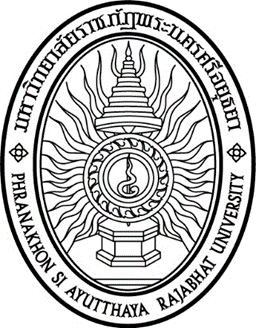 ใบคำร้องขอเช่าพื้นที่เขียนที่ มหาวิทยาลัยราชภัฏพระนครศรีอยุธยาวันที่             เดือน                                 พ.ศ. 25          .เรื่อง  ขอเช่าพื้นที่ภายในมหาวิทยาลัย     .เรียน  คณะกรรมการบริหารจัดการพื้นที่ฯ    .	ด้วยข้าพเจ้า นาย/นาง/นางสาว                                                          อายุ            ปีบริษัท/หจก.                                                                                                                 .บ้านเลขที่            หมู่ที่       ตำบล                                        อำเภอ                                     .
จังหวัด                                               เบอร์โทรที่สามารถติดต่อได้                                         .	มีความประสงค์จะขอเช่าพื้นที่ภายในมหาวิทยาลัยราชภัฏพระนครศรีอยุธยา	ระบุสถานที่ :  ตลาดนัด (เสาร์ - อาทิตย์)  โรงอาหาร     อาคารบ้านพลูหลวง     อาคารสวนหลวงค้างคาว.                                                                                          พื้นที่อื่น ๆ ภายในมหาวิทยาลัยฯ   ระบุสถานที่                                                                                      .  ระบุสินค้าประเภท : (รายละเอียดพร้อมภาพประกอบอย่างน้อย 2 ภาพ)  เสื้อผ้า ระบุ                                                                                   .                                                   .    อาหาร ระบุ                                                                                   .                      .   เครื่องดื่ม ระบุ                                                                                .                                   .    เครื่องอุปโภค บริโภค ระบุ                                                                  .                      .                                                                                       อื่นๆ ระบุ                                                                                     .                          .  	ข้าพเจ้ายินดีที่จะชำระค่าบำรุงสถานที่/ค่าน้ำ/ค่าไฟฟ้า หรือ อื่น ๆ ตามที่มหาวิทยาลัยกำหนด 
หากข้าพเจ้าไม่ปฏิบัติข้อตกลงกับมหาวิทยาลัย สร้างความเสียหายรำคาญ และหรือหากทรัพย์สินของมหาวิทยาลัยมีการชำรุดเสียหายข้าพเจ้ายินดีที่จะชดใช้และผิดชอบทั้งหมด ขอรับรองว่าข้อความข้างต้น
เป็นจริงทุกประการ	จึงเรียนมาเพื่อโปรดพิจารณาอนุญาต  ลงชื่อ                                           .ผู้ขอเช่าพื้นที่          (                                          .)  ว/ด/ป                                            .  **หมายเหตุ** ใบคำร้องขอเช่าพื้นที่นี้มีอายุการยื่นขอเพียงแค่ 6 เดือน นับจากวันที่ยื่นขอ หากพ้น 6 เดือนไปแล้ว ถือว่าโมฆะหมายเหตุ**โรงอาหารการชำระค่าเช่าสถานที่จำหน่ายอาคาร/เครื่องดื่ม ให้ชำระภายในวันที่ 5 ของทุกเดือน และการชำระค่าไฟฟ้า น้ำประปา 
ตามมิเตอร์และอัตราที่กำหนด (ค่าไฟฟ้าหน่วยละ 8 บาท/ค่าน้ำประปาหน่วยละ 10 บาท) หากไม่ชำระภายในวันที่กำหนด มหาวิทยาลัย 
จะปรับในอัตราวันละ 100.- บาท สามารถค้างค่าเช่าได้ไม่เกิน 1 เดือน หากเกินมหาวิทยาลัยสามารถบอกเลิกสัญญาได้ทันที ให้จำหน่ายอาหารหรือเครื่องดื่มตามที่ระบุไว้ในใบคำร้องเท่านั้น อาหารต้องสะอาดและมีคุณภาพถูกสุขลักษณะตลอดเวลา
ที่จำหน่ายอาหารหรือเครื่องดื่ม ต้องดูแลรักษาความสะอาดพื้นที่ที่ใช้จำหน่ายอาหารหรือเครื่องดื่มและวัสดุอุปกรณ์ให้สะอาดเรียบร้อย ไม่ลุกล้ำพื้นที่หรือ
กีดขวางผู้รับบริการ หากข้าพเจ้าไม่ปฏิบัติตามข้อกำหนดและข้อห้าม ข้าพเจ้ายินยอมให้มหาวิทยาลัยหรือคณะกรรมการพิจารณาดำเนินการ
ตามระเบียบหรือประกาศของมหาวิทยาลัย โดยไม่เรียกร้องสิทธิ์ใด ๆ จากมหาวิทยาลัยทั้งสิ้น การขอยกเลิกเช่าพื้นที่ ข้าพเจ้าจะคืนพื้นที่จำหน่ายอาหารหรือเครื่องดื่มให้มหาวิทยาลัยในสภาพสมบูรณ์และสะอาด หากพื้นที่จำหน่ายอาหารและเครื่องดื่มชำรุดโดยการใช้งาน ข้าพเจ้าจะดำเนินการซ่อมแซมให้อยู่ในสภาพเดิม ให้ผู้ประกอบบการชำระค่าเช่าพื้นที่/ค่าบำรุงสถานที่/ค่าน้ำ/ค่าไฟฟ้า ภายในเวลาที่กำหนด หากเกินเวลามหาวิทยาลัยจะบอกเลิกสัญญาทันที ค่าเช่าพื้นที่/ค่าบำรุงสถานที่ สามารถผ่อนชำระได้ไม่เกิน 1 เดือน หากเกินเวลาที่กำหนดมหาวิทยาลัยจะบอกเลิกสัญญาทันทีตลาดนัด (เสาร์-อาทิตย์)การชำระค่าบำรุงสถานที่ (ร้านประจำ) เดือนละ  -   บาท หากเกินเวลาที่กำหนด มหาวิทยาลัยจะคิดปรับในอัตราวันละ 50.- บาท จนกว่าผู้ประกอบการจะชำระค่าบำรุงสถานที่เรียบร้อยร้านจร ล็อกละ 200.- บาท3. จนกว่าผู้ประกอบการจะชำระค่าเช่าพื้นที่/ค่าบำรุงสถานที่เรียบร้อย4. การขอผ่อนชำระให้ผู้ประกอบการเร่งดำเนินการทำเรื่องขอผ่อนผัน และให้เร่งชำระโดยเร็ว หากยังไม่ดำเนินการค่าปรับจะเพิ่มมากขึ้นตามวัน	5. ให้ผู้ประกอบบการชำระค่าเช่าพื้นที่/ค่าบำรุงสถานที่/ค่าน้ำ/ค่าไฟฟ้า ภายในเวลาที่กำหนด หากเกินเวลามหาวิทยาลัยจะบอกเลิกสัญญาทันทีเอกสารประกอบวันทำสัญญา ดังนี้ สำเนาบัตรประจำตัวประชาชน 		จำนวน	   1	ฉบับ สำเนาทะเบียนบ้าน			จำนวน	   1  	ฉบับ	 รูปถ่ายขนาด 1 นิ้ว จำนวน 1 รูป	จำนวน	   1 	รูป